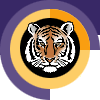 Rochester INSTITUTE OF TECHNOLOGYMinor Program proposal form name of collegeDepartment of English	Name of Minor: EnglishBrief description of the minor to be used in university publications 1.0 Minor Program Approvals	2.0 Rationale: A minor at RIT is a related set of academic courses consisting of no fewer than 15 semester credit hours leading to a formal designation on a student's baccalaureate transcript How is this set of academic courses related?3.0 Multidisciplinary involvement:If this is a multidisciplinary minor spanning two or more academic units, list the units and their role in offering and managing this minor. 4.0 Students ineligible to pursue this minor:The purpose of the minor is both to broaden a student's college education and deepen it in an area outside the student’s major program. A minor may be related to and complement a student’s major, or it may be in a completely different academic/professional area.   It is the responsibility of the academic unit proposing a minor and the unit’s curriculum committee to indicate any home programs for which the minor is not a broadening experience.  Please list below any home programs whose students will not be allowed to pursue this minor, provide the reasoning, and indicate if this exclusion has been discussed with the affected programs:5.0 Minor Program Structure, Sequence and Course Offering Schedule:Describe the structure of the proposed minor and list all courses, their anticipated offering schedule, and any prerequisites.  All minors must contain at least fifteen semester credit hours;  Minors may be discipline-based or interdisciplinary; In most cases, minors shall consist of a minimum of two upper division courses (300 or above) to provide reasonable breadth and depth within the minor;   As per New York State requirements, courses within the minor must be offered with sufficient frequency to allow students to complete the minor within the same time frame allowed for the completion of the baccalaureate degree;Provide a program mask showing how students will complete the minor.Narrative of Minor Program Structure:Policy Name: D1.1 MINORS POLICY 1. DefinitionA minor at RIT is a related set of academic courses consisting of no fewer than 15 semester credit hours leading to a formal designation on a student's baccalaureate transcript. The purpose of the minor is both to broaden a student's college education and deepen it in an area outside the student’s major program. A minor may be related to and complement a student’s major, or it may be in a completely different academic/professional area.   It is the responsibility of the academic unit proposing a minor and the unit’s curriculum committee to indicate any home programs for which the minor is not a broadening experience.  In most cases, minors shall consist of a minimum of two upper division courses to provide reasonable breadth and depth within the minor.   2. Institutional parameters Minors may be discipline-based or interdisciplinary; Only matriculated students may enroll in a minor;At least nine semester credit hours of the minor must consist of courses not required by the student's home program; Students may pursue multiple minors.  A minimum of nine semester credit hours must be designated towards each minor; these courses may not be counted towards other minors;The residency requirement for a minor is a minimum of nine semester credit hours consisting of RIT courses (excluding "X" graded courses); Posting of the minor on the student's academic transcript requires a minimum GPA of 2.0 in each of the minor courses; Minors may not be added to the student's academic record after the granting of the bachelor's degree. 3. Development/approval/administration processes Minors may be developed by faculty at the departmental, inter-departmental, college, or inter-college level. As part of the minor development process: students ineligible for the proposed minor will be identified; prerequisites, if any, will be identified; Minor proposals must be approved by the appropriate academic unit(s) curriculum committee, and college curriculum committee(s), before being sent to the Inter-College Curriculum Committee (ICC) for final consideration and approval.The academic unit offering the minor (in the case of interdisciplinary minors, the designated college/department) is responsible for the following: enrolling students in the minor (as space permits); monitoring students progress toward completion of the minor; authorizing the recording of the minor's completion on student's academic records; granting of transfer credit, credit by exam, credit by experience, course substitutions, and advanced placement; responding to student requests for removal from the minor.As per New York State requirements, courses within the minor must be offered with sufficient frequency to allow students to complete the minor within the same time frame allowed for the completion of the baccalaureate degree. 4. Procedures for Minor revisionIt is the duty of the college curriculum committee(s) involved with a minor to maintain the program’s structure and coherence.  Once a minor is approved by the ICC, changes to the minor that do not have a significant effect on its focus may be completed with the approval of the involved academic unit(s) and the college curriculum committee(s).  Significant changes in the focus of the minor must be approved by the appropriate academic unit(s) curriculum committee(s), the college curriculum committee(s) and be resubmitted to the ICC for final consideration and approval.The English minor gives students the opportunity to explore English Studies in the areas of literature, linguistics, and creative writing. The minor will introduce students to texts written in English, acquaint them with a variety of historical periods and geographical regions, create an awareness of methods and theories of analysis, and provide an introduction to critical or creative writing.Approval request date:Approval granted date:Academic Unit Curriculum CommitteeApril 8 2015April 19 2015College Curriculum CommitteeOctober 7 2015October 14 2015Inter-College Curriculum CommitteeApril 13, 2016The courses in this minor hone the skills, principles, and terminology of literary interpretation while also gaining an appreciation for the art and politics of literary and cultural representation; developing an awareness of the correlation between literary and cultural artifacts, and their social and cultural contexts; gaining a broad understanding of genres—in literary, oral, aural, and visual media—as well as how these genres can interact with one another; and becoming familiar with scholarly and popular debates over literary canons, critical analysis, and cultural studies.Students begin with ENGL 210: Literature, Culture, and Media or ENGL 216: Literature from Around the World. Students then design a course sequence consisting of any 4 additional ENGL courses at the 300-level or above. Course Number & TitleSCHRequiredOptionalFallSpringAnnual/BiennialPrerequisitesTake one of the following 200-level courses ENGL-210 Literature, Culture, and Media 3XXXAENGL-216 Literature from Around the World3XXXATake any four of the following coursesENGL-307 Mythology & Literature3XXAENGL-308 Shakespeare: Drama3XXAENGL-309 Literary Forms(This course may be taken up to 2 times, for 6 semester credit hours, as long the topics are different)3XXAENGL-310 Introduction to Language Science 3XXAENGL-315 Digital Literature3XXAENGL-316 Global Literature3XXAENGL-318 Popular Literature3XXAENGL-320 Genre Fiction(This course may be taken up to 2 times, for 6 semester credit hours, as long the topics are different)3XXAENGL-345 History of Madness3XXAENGL-351 Language Technology3XXAENGL-373 Media Adaptation3XXAENGL-386 World Building Workshop3XXAFYW or equivalentENGL-389 Digital Creative Writing Workshop3XXAFYW or equivalentENGL-390 Creative Writing Workshop(This course may be taken up to 2 times, for 6 semester credit hours, as long the topics are different)3XXAFYW or equivalentENGL-391 Dangerous Texts3XXAENGL-410 Film Studies3XXAFYW or equivalentENGL-418 Great Authors3XXAFYW or equivalentENGL-419 Literature & Technology3XXAFYW or equivalentTotal credit hours:15